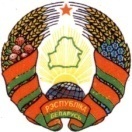 Магiлеускi  абласны Савет дэпутатау                    Могилевский  областной Совет депутатов        ХОЦIМСКI РАЁННЫ                                            ХОТИМСКИЙ РАЙОННЫЙ         САВЕТ ДЭПУТАТАУ                                                   СОВЕТ ДЕПУТАТОВ                 РАШЭННЕ                                      		              РЕШЕНИЕ26 марта 2021 г. № 38-2                             г.п. Хоцiмск                                                                                                  г.п.ХотимскОтчет о работе президиума Хотимского районного Совета депутатов  по повышению роли органов местного самоуправления в решении вопросов жизнеобеспечения населения района в 2020 годуЗаслушав и обсудив отчет о работе президиума Хотимского районного Совета депутатов  по повышению роли органов местного самоуправления в решении вопросов жизнеобеспечения населения района в 2020 году,  Хотимский районный Совет депутатов РЕШИЛ:       1.  Отчет о работе президиума Хотимского районного Совета депутатов  по повышению роли органов местного самоуправления в решении вопросов жизнеобеспечения населения района в 2020 году принять к сведению.2.  Отметить положительные результаты деятельности органов местного самоуправления по работе с населением в целом, а также необходимость повышения ее эффективности.3. Районному Совету депутатов, сельским Советам депутатов и исполнительным комитетам совместно с заинтересованными и в пределах своей компетентности взять на особый контроль:обеспечение выполнения государственных социальных стандартов по обслуживанию населения;рассмотрение обращений граждан и юридических лиц;информирование населения о проводимой государственной политике, наиболее значимых решениях, принимаемых органами государственного управления;освещение деятельности местных Советов депутатов в средствах массовой информации;работу по благоустройству населенных пунктов, наведению порядка на земле и вовлечению в хозяйственный оборот неэффективно используемого имущества;организацию государственного санитарного контроля для обеспечения безопасности питьевого водоснабжения и продовольствия;3.1. содействовать взаимодействию органов местного управления и самоуправления в решении актуальных проблем развития территорий и повышению уровня жизни людей;3.2. привлекать наиболее активных представителей молодежи к участию в проведении депутатами приемов граждан;3.3. повысить координирующую роль в работе всех заинтересованных организаций, общественных формирований сельсовета по укреплению законности и правопорядка, проведению системной, целенаправленной работы по профилактике правонарушений;       3.4. уделять особое внимание  работе с неблагополучными семьями и лицами, склонными к правонарушениям и преступлениям, злоупотребляющими спиртными напитками.	  4. Депутатскому корпусу района, органам территориального общественного самоуправления продолжить практику тесного взаимодействия с населением с целью изучения и совместного решения проблем, запросов и повседневных потребностей граждан.5. Аппарату, президиуму районного Совета депутатов оказывать депутатам необходимую информационную и методическую помощь в осуществлении их депутатских полномочий.	6. Президиуму, постоянным комиссиям Хотимского районного Совета депутатов держать на контроле реализацию районных мероприятий, мероприятий сельских Советов и государственных программ.Председатель                                                                      Е.В. Николаенко